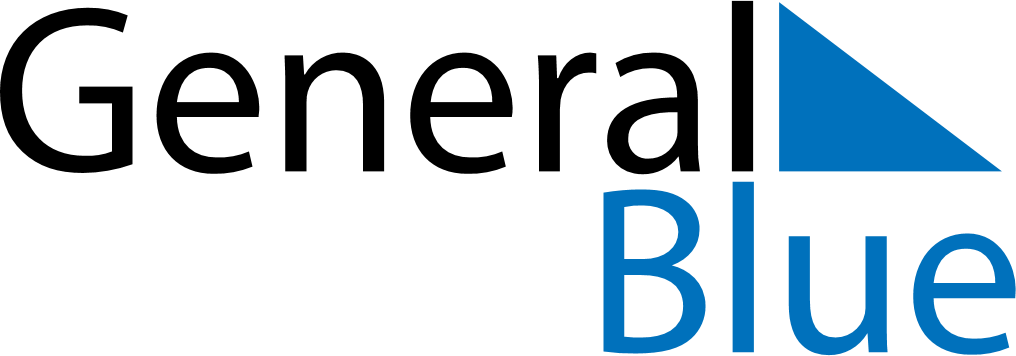 September 2024September 2024September 2024September 2024September 2024September 2024Jiamusi, Heilongjiang, ChinaJiamusi, Heilongjiang, ChinaJiamusi, Heilongjiang, ChinaJiamusi, Heilongjiang, ChinaJiamusi, Heilongjiang, ChinaJiamusi, Heilongjiang, ChinaSunday Monday Tuesday Wednesday Thursday Friday Saturday 1 2 3 4 5 6 7 Sunrise: 4:38 AM Sunset: 5:58 PM Daylight: 13 hours and 20 minutes. Sunrise: 4:39 AM Sunset: 5:57 PM Daylight: 13 hours and 17 minutes. Sunrise: 4:41 AM Sunset: 5:55 PM Daylight: 13 hours and 13 minutes. Sunrise: 4:42 AM Sunset: 5:53 PM Daylight: 13 hours and 10 minutes. Sunrise: 4:43 AM Sunset: 5:51 PM Daylight: 13 hours and 7 minutes. Sunrise: 4:45 AM Sunset: 5:49 PM Daylight: 13 hours and 4 minutes. Sunrise: 4:46 AM Sunset: 5:47 PM Daylight: 13 hours and 0 minutes. 8 9 10 11 12 13 14 Sunrise: 4:47 AM Sunset: 5:45 PM Daylight: 12 hours and 57 minutes. Sunrise: 4:48 AM Sunset: 5:43 PM Daylight: 12 hours and 54 minutes. Sunrise: 4:50 AM Sunset: 5:41 PM Daylight: 12 hours and 51 minutes. Sunrise: 4:51 AM Sunset: 5:39 PM Daylight: 12 hours and 47 minutes. Sunrise: 4:52 AM Sunset: 5:37 PM Daylight: 12 hours and 44 minutes. Sunrise: 4:54 AM Sunset: 5:35 PM Daylight: 12 hours and 41 minutes. Sunrise: 4:55 AM Sunset: 5:33 PM Daylight: 12 hours and 37 minutes. 15 16 17 18 19 20 21 Sunrise: 4:56 AM Sunset: 5:31 PM Daylight: 12 hours and 34 minutes. Sunrise: 4:57 AM Sunset: 5:29 PM Daylight: 12 hours and 31 minutes. Sunrise: 4:59 AM Sunset: 5:27 PM Daylight: 12 hours and 28 minutes. Sunrise: 5:00 AM Sunset: 5:25 PM Daylight: 12 hours and 24 minutes. Sunrise: 5:01 AM Sunset: 5:23 PM Daylight: 12 hours and 21 minutes. Sunrise: 5:03 AM Sunset: 5:21 PM Daylight: 12 hours and 18 minutes. Sunrise: 5:04 AM Sunset: 5:19 PM Daylight: 12 hours and 14 minutes. 22 23 24 25 26 27 28 Sunrise: 5:05 AM Sunset: 5:17 PM Daylight: 12 hours and 11 minutes. Sunrise: 5:07 AM Sunset: 5:15 PM Daylight: 12 hours and 8 minutes. Sunrise: 5:08 AM Sunset: 5:13 PM Daylight: 12 hours and 4 minutes. Sunrise: 5:09 AM Sunset: 5:11 PM Daylight: 12 hours and 1 minute. Sunrise: 5:10 AM Sunset: 5:09 PM Daylight: 11 hours and 58 minutes. Sunrise: 5:12 AM Sunset: 5:07 PM Daylight: 11 hours and 54 minutes. Sunrise: 5:13 AM Sunset: 5:05 PM Daylight: 11 hours and 51 minutes. 29 30 Sunrise: 5:14 AM Sunset: 5:03 PM Daylight: 11 hours and 48 minutes. Sunrise: 5:16 AM Sunset: 5:01 PM Daylight: 11 hours and 44 minutes. 